РОССИЙСКАЯ ФЕДЕРАЦИЯОРЛОВСКАЯ ОБЛАСТЬБОЛХОВСКИЙ РАЙОНАДМИНИСТРАЦИЯ  ГЕРАСИМОВСКОГО СЕЛЬСКОГО ПОСЕЛЕНИЯПОСТАНОВЛЕНИЕот  «17» ноября  2022 г.                                                                     № 18д. Близненские ДворыОб утверждении Схемы 1 размещения нестационарных торговых объектов на территории Герасимовского сельского поселенияна 2023 годВ целях упорядочения размещения и функционирования нестационарных торговых объектов на территории Болховского района, создания условий для улучшения организации и качества торгового обслуживания населения, руководствуясь статьей 10 Федерального закона от 28 декабря 2009 года N 381-ФЗ "Об основах государственного регулирования торговой деятельности в Российской Федерации", приказом Департамента промышленности, связи и торговли Орловской области от  07 июля 2017 года N 77 "Об утверждении Порядка разработки и утверждения схемы размещения нестационарных торговых объектов на земельных участках, в зданиях, строениях, сооружениях, находящихся в государственной собственности или муниципальной собственности, органами местного самоуправления муниципальных образований Орловской области", администрация  Герасимовского сельского поселенияПОСТАНОВЛЯЕТ:1. Утвердить Схему 1 размещения нестационарных торговых объектов на земельных участках, в зданиях, строениях, сооружениях, находящихся в государственной собственности или муниципальной собственности, на территории Герасимовского сельского поселения на 2023 год       (приложение 1).2. Обнародовать данное постановление на официальном сайте администрации Болховского района.3. Контроль за исполнением настоящего постановления оставляю за собой.Глава Герасимовского сельского поселения                            В.С. ДенисовСхемаразмещения нестационарных торговых объектов на земельных участках, в зданиях, строениях, сооружениях, находящихся в государственной собственности или муниципальной собственности,на территории  Герасимовского сельского поселения Болховского района Орловской областина период с « 01 » января 2023г. по « 31 » декабря 2023г.Приложение 1к Схеме размещения нестационарных торговых объектов на  земельных участках, в зданиях, строениях, сооружениях, находящихся в государственной собственности или муниципальной собственности на территории Герасимовского сельского поселения на 2023 год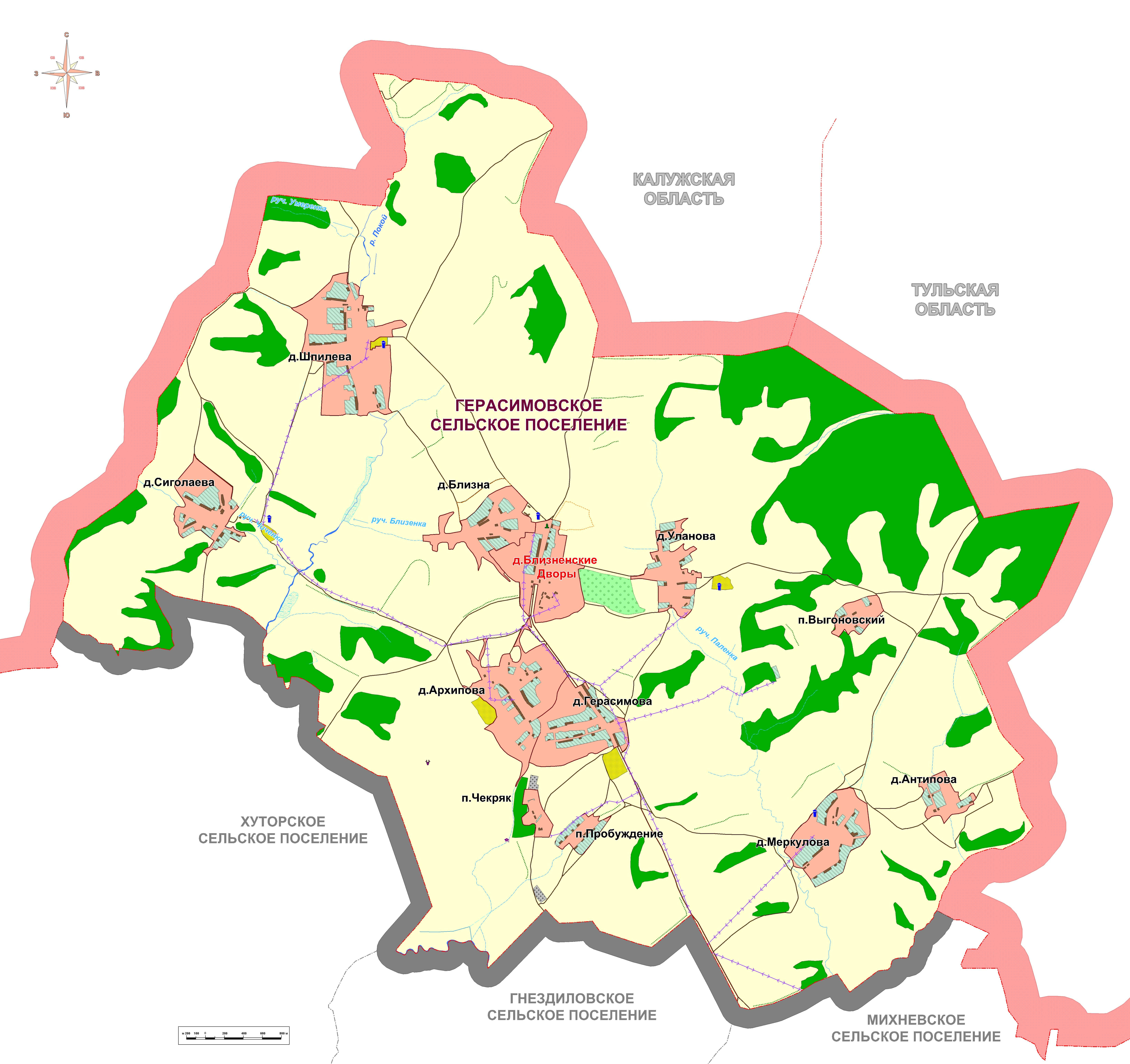 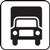  - автолавка№ предполагаемого                      к размещению нестационарного  торгового объектаТип                   нестационарного торгового объекта (павильон, киоск, летнее кафе и иные)Месторасположение (адрес)нестационарного торгового объектаВид собственности земельного участка, здания, строения, сооружения, на которых предполагается расположить нестационарный торговый объект (государственная, муниципальная)Предполагаемый ассортимент реализуемых товаровПредоставляемая площадь для размещения нестационарного  торгового объектаРежим работы нестационарного торгового объектаПланируемый срок размещениянестационарного торгового объекта(месяц, год)12345678АвтолавкиАвтолавкиАвтолавкиАвтолавкиАвтолавкиАвтолавкиАвтолавкиАвтолавки1АвтолавкаБолховский р-н,  Герасимовское с/п, д. Близненские  Дворыгосударственная
собственность  
не разграниченапродуктыпитания12Пн., чт.Январь-декабрь 2023г